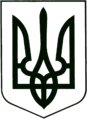 УКРАЇНА
МОГИЛІВ-ПОДІЛЬСЬКА МІСЬКА РАДА
ВІННИЦЬКОЇ ОБЛАСТІ  РІШЕННЯ №624Про внесення змін до рішення 4 сесії міської ради 8 скликання від 18.02.2021 року №136 «Програма поліпшення техногенної та пожежної безпеки населених пунктів та об’єктів усіх форм власності Могилів-Подільської міської ради, матеріально-технічного забезпечення ДПРЧ-12 (м. Могилів-Подільський, Могилів-Подільського району) на 2021 - 2025 роки»  	Керуючись ст. 26 Закону України «Про місцеве самоврядування в Україні», Кодексом цивільного захисту України від 02.10.2012 року №5403-VI, постановою Кабінету Міністрів України від 04.11.2022 року №1239 «Про внесення змін до постанови  Кабінету Міністрів України від 11.03.2022 року №252 «Деякі питання формування та виконання місцевих бюджетів у період воєнного стану», розглянувши клопотання начальника Могилів-Подільського районного управління ГУ ДСНС України у Вінницькій області Дабіжи О.П. від 28.11.2022 року №01-1320-ОП, -міська рада ВИРІШИЛА:            1. Внести зміни до рішення 4 сесії міської ради 8 скликання від 18.02.2021 року №136 «Програма поліпшення техногенної та пожежної безпеки населених пунктів та об’єктів усіх форм власності Могилів-Подільської міської ради, матеріально-технічного забезпечення ДПРЧ-12 (м. Могилів-Подільський, Могилів-Подільського району) на 2021 - 2025 роки» (далі - Програма), а саме:Додаток 1 викласти у новій редакції згідно з додатком 1, що додається.В додатку 2 даного рішення пункт 16 Програми викласти у новій редакції що додається.Загальну суму фінансування по Програмі змінити:                     - 2022 рік суму з 850,00 тис. грн на 1050,00 тис. грн;                     - 2023 рік з суму з 600,00 тис. грн на 800,00 тис. грн.Всього витрати на виконання заходів Програми за період з 2021 по 2025 рр. – 3520 тис. грн.             2. Фінансово-економічному управлінню міської ради (Власюк М.В.) забезпечити фінансування даної Програми на 2021-2025 роки в межах бюджетних призначень.             3. Контроль за виконанням даного рішення покласти на першого заступника міського голови Безмещука П.О. та на постійну комісію міської ради з питань фінансів, бюджету, планування соціально – економічного розвитку інвестицій та міжнародного співробітництва (Трейбич Е.А.).         Міський голова                                                         Геннадій ГЛУХМАНЮК   Додаток 1до рішення 26 сесії міської ради 8 скликання       від 06.12.2022 року №624Програмаполіпшення техногенної та пожежної безпеки населених пунктів та об’єктів усіх форм власності Могилів-Подільської міської ради, матеріально -технічного забезпечення ДПРЧ-12 (м. Могилів-Подільський, Могилів -Подільського району) ДПРЗ-2 ГУ ДСНС України у Вінницькій області на 2021 - 2025 роки (далі - Програма)1. Загальна характеристика2. Мета ПрограмиКодекс Цивільного захисту України від 02.10.2012 року №5403-VI визначає, що забезпечення пожежної та техногенної безпеки є невід’ємною частиною реалізації державної політики щодо охорони життя та здоров’я людей, національного багатства і навколишнього природного середовища.Велика кількість пожеж та їх наслідки свідчать про гостру необхідність підвищення ефективності охорони життя людей, національного багатства і навколишнього природного середовища, що потребує посилення протипожежного захисту об’єктів Могилів-Подільської міської територіальної громади.Проблемою на території Могилів-Подільської міської територіальної громади є стан протипожежного захисту об’єктів із масовим перебуванням людей, зокрема ринків, приміщень дитячих дошкільних та навчальних закладів, лікувальних установ із стаціонаром, культових споруд, готелів та гуртожитків, на яких протипожежні заходи практично не виконуються через обмеженість фінансування. Територія міської територіальної громади та віддаленість сільських населених пунктів від міста де базується 12-ДПРЧ також, передбачає створення та утримання місцевих пожежних команд для швидкого реагування на виникаючі в зоні їх обслуговування пожежі та інші надзвичайні події.Незадовільним також є забезпечення сільських населених пунктів  громади системами протипожежного водопостачання. Відсутність джерел протипожежного водопостачання на території Могилів-Подільської міської територіальної громади та на об’єктах призводить до того, що значна кількість пожеж ліквідується із залученням додаткових сил та засобів. Це збільшує масштаби пожеж, час, фінансові витрати на їх ліквідацію та збитків від них. Крім того, потребує вдосконалення робота, пов’язана із запобіганням загибелі людей під час пожеж, проведення навчання та ознайомлення населення із заходами пожежної безпеки, залучення громадськості до участі в профілактичній роботі.Комплекс зазначених проблем значною мірою зумовлений відсутністю належного нормативно-правового, фінансового, матеріально-технічного забезпечення, вирішення питань соціального, інформаційного та науково-технічного характеру. Гострота таких проблем вимагає вжиття організаційних та інженерно-технічних заходів з боку органів місцевого самоврядування.Особлива увага при цьому повинна приділятися питанням нормативного і правового характеру, удосконаленню організаційних та науково-технічних заходів щодо запобігання пожежам та їх гасіння, забезпечення пожежної безпеки населених пунктів і об’єктів.Програма спрямована на підвищення ефективності реалізації захисту прав та законних інтересів жителів Могилів-Подільської міської територіальної громади, шляхом фінансування з бюджету громади тих пріоритетних напрямів та заходів, які впливають на стан техногенної та пожежної безпеки, однак не фінансуються або частково фінансуються з державного бюджету.3. Шляхи і засоби розв’язання проблем	Реалізація Програми здійснюється шляхом фінансування визначених заходів з бюджету Могилів – Подільської міської територіальної громади. Це дозволить здійснити заходи щодо профілактики пожеж та усунення причин, що зумовили їх виникнення. Програма покликана забезпечити підвищення авторитету професії рятувальника та оперативно-рятувальної служби в цілому.          Розв’язання проблеми забезпечення пожежної та техногенної безпеки полягає у комплексному, поетапному вирішенні проблемних питань у сфері пожежної та техногенної безпеки за рахунок впровадження організаційних засад системи протипожежного захисту на усіх рівнях функціонування об’єктів, підвищення ефективності управління з боку органів місцевого самоврядування з питань забезпечення пожежної та техногенної безпеки, зміцнення правової, науково-технічної і ресурсної бази.                           4. Завдання (пріоритетні напрями) ПрограмиУ рамках Програми передбачається здійснення заходів, відповідно до таких пріоритетних напрямів.4.1. Підвищення ефективності управління та діяльності з попередження виникнення пожеж та організації пожежогасіння шляхом:- підвищення відповідальності за стан пожежної безпеки керівників підприємств, установ і організацій, органів місцевого самоврядування;- адаптації форм і методів наглядової діяльності до сучасних умов функціонування об’єктів Могилів-Подільської міської ради;- зосередження зусиль наглядових органів ДСНС України на об’єктах з масовим перебуванням людей, потенційно небезпечних та соціально значущих об’єктах;- постійного оновлення основної і спеціальної пожежної техніки в ДПРЧ-12 м. Могилів-Подільський; - повного забезпечення особового складу ДПРЧ-12 м. Могилів-Подільський паливно-мастильними матеріалами (бензин А-92, ДП), якісним захисним одягом та взуттям, необхідним пожежно-технічним обладнанням та озброєнням.4.2. Забезпечення належного рівня протипожежного захисту промислового сектору економіки шляхом: - технічного переоснащення виробничого комплексу на основі впровадження новітніх наукових досягнень, обладнання небезпечних виробництв сучасними системами протипожежного автоматичного захисту, заміни застарілих електричних мереж. Особлива увага при цьому повинна приділятися хімічно небезпечним і вибухопожежонебезпечним об’єктам;- розроблення та впровадження національних стандартів і актів технічного регулювання щодо визначення технічних вимог до суб’єктів господарювання на основі визначення критеріїв пожежного ризику;- підвищення рівня виробничої дисципліни з дотриманням вимог правил пожежної безпеки. 4.3. Забезпечення пожежної та техногенної безпеки соціально значущих об’єктів з масовим перебуванням людей шляхом:- термінового приведення місць з масовим перебуванням людей у відповідність до належного рівня пожежної та техногенної безпеки згідно з вимогами існуючих правил та норм адміністративного і кримінального права. Особливому контролю з боку органів наглядово - профілактичної діяльності на цих об’єктах повинні підлягати шляхи евакуації, автоматичні системи раннього виявлення та гасіння пожеж, системи сповіщення людей про пожежу, електрообладнання, питання дотримання адміністрацією та відвідувачами режимних протипожежних заходів;- ремонту та утримання в працездатному стані міських мереж протипожежного водопостачання;- застосування у будівлях та спорудах конструктивних елементів з унормованими показниками пожежно-технічних характеристик; - запровадження планової масово-роз’яснювальної роботи з населенням щодо дотримання ними правил пожежної безпеки із залученням до цієї роботи організацій житлово-комунального сектору, громадськості, членів добровільної пожежної охорони. Особливу увагу звернути на роботу з категоріями людей, які опинились в складних життєвих обставинах та людей з особливими потребами.   5. Ресурсне забезпечення Програми6. Контроль за ходом виконання заходів Програми    Контроль за ходом виконання заходів Програми здійснює постійна комісія міської ради з питань фінансів, бюджету, планування соціально-економічного розвитку, інвестицій та міжнародного співробітництва. Секретар міської ради                                                            Тетяна  БОРИСОВА                                                                                   Додаток 2                                                                                   до рішення 26 сесії                                                                                  міської ради 8 скликання                                                                                       від 06.12.2022 року №624Напрями діяльності та заходи«Програми поліпшення техногенної та пожежної безпеки населених пунктів та об’єктів усіх форм власності Могилів-Подільської міської ради, матеріально-технічного забезпечення ДПРЧ-12 (м. Могилів-Подільський,  Могилів-Подільського району) ДПРЗ-5 ГУ ДСНС України у Вінницькій області на 2021 - 2025 роки»(пункт 16 у новій редакції)                  Секретар міської ради                                                                                                      Тетяна БОРИСОВА     Від 06.12.2022р.     26 сесії            8 скликання1.Ініціатор розроблення ПрограмиМогилів-Подільська міська рада2.Дата, номер і назва розпорядчого документа органу виконавчої влади про розроблення ПрограмиПідпункт 3.2.1. Закону України «Про Державну програму економічного і соціального розвитку України на       2010 рік» від 20 травня 2010 року           №2278-VІ 3.Розробник ПрограмиМогилів-Подільська міська рада4.Учасники ПрограмиМогилів-Подільська міська рада,  установи та організації, що знаходяться на території громади, ДПРЧ-12 м. Могилів-Подільський5.Терміни реалізації Програми2021 – 2025 роки6.Загальний обсяг фінансових ресурсів, необхідних для реалізації заходів Програми, всього:3520 тис. грн7.Основні джерела фінансування ПрограмиБюджет Могилів - Подільської міської територіальної громадиОбсяг коштів,які пропонується залучити навиконання заходівПрограми 2021рік2022рік2023рік2024рік2025рікВсього витратна виконання заходів Програми(тис. грн)Обсяг ресурсів всього, в тому числі: (тис. грн)470,001050,00800,00410,00410,003520,00державний бюджетБюджет міської територіальної громади(тис. грн)470,001050,00800,00410,00410,003520,00№з/пПерелік заходів ПрограмиТермін виконання заходуВиконавціДжерело фінансу-ванняОрієнтовний обсяг фінансування (тис. грн)Орієнтовний обсяг фінансування (тис. грн)Орієнтовний обсяг фінансування (тис. грн)Орієнтовний обсяг фінансування (тис. грн)Орієнтовний обсяг фінансування (тис. грн)Очікуваний результат№з/пПерелік заходів ПрограмиТермін виконання заходуВиконавціДжерело фінансу-ваннярокирокирокирокирокиОчікуваний результат№з/пПерелік заходів ПрограмиТермін виконання заходуВиконавціДжерело фінансу-вання20212022202320242025123456789101116.З метою оперативного реагування на надзвичайні події та рятування людей, забезпечити особовий склад ДПРЧ-12 м. Могилів-Подільський спеціальним одягом та взуттям, робочим повсякденним та повсякденним (літнім, зимовим) одягом, взуттям, захисними шоломами, пожежними рукавами, сучасними приладами радіаційної і хімічної розвідки та дозиметричного контролю, сучасними засобами індивідуального захисту, засобами рятування на воді (човни, рятувальні жилети та спорядження), генераторами та мотопомпами. З метою гасіння лісових пожеж, забезпечити придбання моторних оприскувачів.2021-2025 рокиМогилів-Подільська міська рада, ДПРЧ-12 м. Могилів-ПодільськийБюджет Могилів-Подільської міської терито -ріальної громади120,00320,00300,00100,00100,00Розвиток матеріально-технічної бази оперативно-рятувальної службиВСЬОГО КОШТІВ ПО ПРОГРАМІ:ВСЬОГО КОШТІВ ПО ПРОГРАМІ:ВСЬОГО КОШТІВ ПО ПРОГРАМІ:ВСЬОГО КОШТІВ ПО ПРОГРАМІ:ВСЬОГО КОШТІВ ПО ПРОГРАМІ:470,001050,00800,00600,00600,00